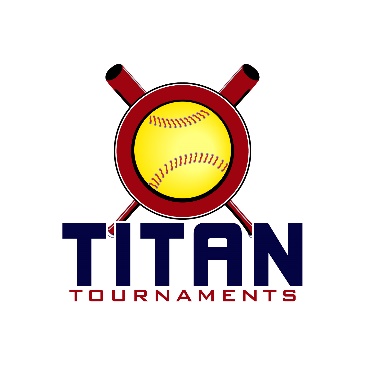           Thanks for playing ball with Titan!
10U Park Address: Cool Springs Park – 5579 Cool Springs Rd, Gainesville, GA
12U Park Address: Lamar Murphy Park – 180 I.W. Davis Rd, Jefferson, GA14U Park Address: Rose Lane Park – 199 Hayley Drive, Toccoa, GAFormat: 3 seeding games + single elimination bracket play.Roster and Waiver Forms must be submitted to the onsite director upon arrival and birth certificates must be available on site in each head coach’s folder.10U, 12U, 14U Entry Fee - $415Spectator Admission - $7 per spectatorSanction - $35 if unpaid in 2023Please check out the How much does my team owe document posting this evening.Run rule is 12 after 3, 10 after 4, 8 after 5. Games are 7 innings if time permits.Pitching rule overview – 1. The pitcher’s pivot foot shall maintain contact with the pitcher’s plate until the forward step. Note: a pitcher may take a step back with the non-pivot foot from the plate prior, during, or after the hands are brought together. 
2. Illegal Pitch – Is a ball on the batter. Note: Runners will not be advanced one base without liability to be put out.The on deck circle is on your dugout side. If you are uncomfortable with your player being that close to the batter, you may have them warm up further down the dugout, but they must remain on your dugout side.
Headfirst slides are allowed, faking a bunt and pulling back to swing is allowed.Runners must make an attempt to avoid contact, but do not have to slide.
Warm Up Pitches – 5 pitches between innings or 1 minute, whichever comes first.Coaches – one defensive coach is allowed to sit on a bucket or stand directly outside of the dugout for the purpose of calling pitches. Two offensive coaches are allowed, one at third base, one at first base.
Offensive: One offensive timeout is allowed per inning.
Defensive: Three defensive timeouts are allowed during a seven inning game. On the fourth and each additional defensive timeout, the pitcher must be removed from the pitching position for the duration of the game. In the event of extra innings, one defensive timeout per inning is allowed.
An ejection will result in removal from the current game, and an additional one game suspension. Flagrant violations are subject to further suspension at the discretion of the onsite director.*Park opens at 7:00am*10U - Cool Springs – 5579 Cool Springs Rd, Gainesville, GADirector – Mike – 770-676-895010U Seeding Games are 70 minutes finish the inning*Please be prepared to play at least 15 minutes prior to your team’s scheduled start times*10U Bracket Games are 75 minutes finish the inning*Please be prepared to play at least 15 minutes prior to your team’s scheduled start times**Park opens at 7:30am*12U – Lamar Murphy – 180 I.W. Davis Rd, Jefferson, GADirector – Allen 770-895-509412U Seeding Games are 70 minutes finish the inning*Please be prepared to play at least 15 minutes prior to your team’s scheduled start times*12U Bracket Games are 75 minutes finish the inning*Please be prepared to play at least 15 minutes prior to your team’s scheduled start times**Park opens at 7:30am*14U – Rose Lane – 199 Hayley Dr, Toccoa, GADirector – Ted 678-764-143314U Seeding Games are 70 minutes finish the inning*Please be prepared to play at least 15 minutes prior to your team’s scheduled start times*14U Bracket Games are 75 minutes finish the inning*Please be prepared to play at least 15 minutes prior to your team’s scheduled start times*TimeFieldGroupTeamScoreTeam8:301SeedingHome Plate Prime10-11Lady Ambush 2K129:501SeedingLady South6-5Platinum Elite 2K129:503SeedingMOCO Titans5-6Inferno11:101SeedingHome Plate Prime7-11Platinum Elite 2K1211:103SeedingLady Ambush 2K1213-3Inferno12:301SeedingHome Plate Prime5-4Lady South12:303SeedingLady Ambush 2K127-6MOCO Titans1:501SeedingPlatinum Elite 2K1220-6Inferno1:503SeedingLady South11-5MOCO TitansTimeFieldGroupTeamScoreTeam3:153BracketGame 14 SeedHome Plate6-115 SeedInferno3:151BracketGame 23 SeedPlatinum Elite7-66 SeedMOCO Titans4:453BracketGame 3Winner of Game 1Inferno4-61 SeedLady Ambush4:451BracketGame 4Winner of Game 2Platinum Elite13-142 SeedLady South6:153BracketC-ShipWinner of Game 2Lady South9-4Winner of Game 3Lady AmbushTimeFieldGroupTeamScoreTeam9:001C/BFirecrackers Haynes2-1GA Vengeance9:002RookieDirty South20-2Warriors10:201C/BCG Legacy Gravitt5-6Ambush Waugh10:202C/BRhyne Park3-7Alpharetta 201010:203RookieBandits7-3Ball Busters10:204RookieSouth GA Lightning6-1LC Smash11:401C/BCG Legacy Gravitt2-0Firecrackers Haynes11:402C/BRhyne Park11-2GA Vengeance11:403RookieDirty South15-1Ball Busters11:404RookieWarriors8-16LC Smash1:001C/BAmbush Waugh1-0Firecrackers Haynes1:002C/BAlpharetta 20104-2GA Vengeance1:003RookieDirty South3-3Bandits1:004RookieWarriors6-5South GA Lightning2:201C/BAmbush Waugh7-4Rhyne Park2:202C/BAlpharetta 20107-12CG Legacy Gravitt2:203RookieLC Smash9-11Bandits2:204RookieBall Busters9-8South GA LightningTimeFieldGroupTeamScoreTeam3:453C/BGame 14 SeedFirecrackers Haynes7-55 SeedRhyne Park3:452C/BGame 23 SeedAlpharetta 20104-66 SeedGa Vengeance5:153C/BGame 3Winner of Game 1Firecrackers Haynes3-111 SeedAmbush Waugh5:152C/BGame 4Winner of Game 2Ga Vengeance0-22 SeedCG Legacy Gravitt6:453C/BC-ShipWinner of Game 2CG Legacy Gravitt1-11Winner of Game 3Ambush Waugh3:454RookieGame 14 SeedLC Smash3-75 SeedBall Busters3:451RookieGame 23 SeedSouth Ga Lighting11-46 SeedWarriors5:154RookieGame 3Winner of Game 1Ball Busters4-141 SeedDirty South5:151RookieGame 4Winner of Game 2South Ga Lighting9-72 SeedBandits6:454RookieC-ShipWinner of Game 2Dirty South11-1Winner of Game 3South Ga LightingTimeFieldGroupTeamScoreTeam9:001TitanWarrior Fastpitch7-1Velo Factory9:002SpartanShock FP Oconee8-0GA Classics – Asselin10:201TitanGeorgia Diamonds5-8Rhyne Park Renegades10:202TitanLC Smash10-11NYO United10:203SpartanSandy Springs2-8North GA Force Oconee10:204SpartanAtlanta Premier – Rose6-7Fireproof11:401TitanWarrior Fastpitch6-3Rhyne Park Renegades11:402TitanVelo Factory7-9NYO United11:403SpartanSandy Springs0-15Shock FP Oconee11:404SpartanAtlanta Premier – Rose11-4GA Classics - Asselin1:001TitanWarrior Fastpitch8-7LC Smash1:002TitanVelo Factory3-14Georgia Diamonds1:003SpartanFireproof5-8Shock FP Oconee1:004SpartanNorth GA Force Oconee13-1GA Classics - Asselin2:201TitanRhyne Park Renegades4-4LC Smash2:202TitanNYO United8-12Georgia Diamonds2:203SpartanFireproof5-12North GA Force Oconee2:204SpartanSandy Springs3-4Atlanta Premier – RoseTimeFieldGroupTeamScoreTeam3:451GoldGame 1Titan 2 SeedGa Diamonds11-10Spartan 3 SeedAtlanta Premier Rose3:452GoldGame 2Spartan 2 SeedN GA Force10-6Titan 3 SeedNYO United5:151GoldGame 3Winner of Game 1Ga Diamonds2-4Spartan 1 SeedShock FP5:152GoldGame 4Winner of Game 2N Ga Force6-7Titan 1 SeedWarriors6:451GoldC-ShipWinner of Game 2Warriors2-8Winner of Game 3Shock FP3:454SilverGame 1Titan 5 SeedLC Smash3-7Spartan 6 SeedGa Classics3:453SilverGame 2Spartan 5 SeedSandy Springs7-1Titan 6 SeedVelo Factory5:154SilverGame 3Winner of Game 1Ga Classics17-5Spartan 4 SeedFireproof5:153SilverGame 4Winner of Game 2Sandy Springs5-4Titan 4 SeedRhyne Park6:454SilverC-ShipWinner of Game 2Sandy Springs14-5Winner of Game 3Ga Classics